January 5, 2018BoardSec@oeb.caCopy: Michael.Lesychyn@oeb.caMs. Kirsten Walli Board Secretary Ontario Energy Board P.O. Box 2319 2300 Yonge Street, 27th Floor Toronto ON M4P 1E4Re: 	File Number EB-2015-0304: Policy Consultation of Wireline Pole Attachment ChargesThis letter is provided the Canadian Cable systems Alliance, Inc. on behalf of its 35 members who operate independent communications companies across the Province of Ontario. As you are aware, on December 18, 2017, the Board issued its Draft Report of the Board on a Framework for Determining Wireline Pole Attachment Charges almost 10 months after that proceeding had closed. At the time of issuance, the Board asked all interested stakeholders to provide comments by January 22, 2018. Since then, Rogers Communications sought an extension to February 28 but was denied. Instead, the Board set a revised comment deadline of January 31. While we appreciate the Board granting this extension, we strongly believe that the January 31 deadline is still not sufficient for our members to assess the impacts of the recommendations in the Draft Report on their operations and plans and to prepare and submit comments. The recommendations in the Draft Report will have a material effect on the operations of our Ontario members, we must reach now out to each of them to solicit their comments and concerns. Given that the Draft Report was issued immediately before the holiday break and many people are not returning until January 8, this leaves just over three weeks to pull together comments. Therefore, we respectfully request that the deadline be extended to February 14, 2018.Thank you for your consideration.Sincerely,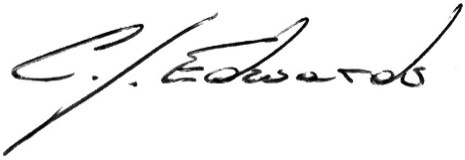 Christopher J. EdwardsVice-President, Corporate & Regulatory Affairscc:	Regulatory@HydroOne.comAppendixCCSA Member Companies with Systems in OntarioAstrocom Cablevision Inc.Beanfield Technologies Inc.Black Creek Cable TV Inc.Bragg Communications Inc.Brooke Telecom Co-op Ltd.Bruce TelecomCable Cable Inc.Cochrane Telecom ServicesConstance Lake First NationExeculink Telecom Inc.Gosfield North CommunicationsHastings Cable Vision LimitedHay Communications Coop Ltd.Huron Telecommunications Coop Ltd.Lansdowne Rural Telephone Company (New Member)Markdale Cable TVMitchell Seaforth Cable TV Ltd.Mocreebec Development Corp. Ltd.Moose Factory Cable Inc.Mornington Communications Coop Ltd.Nexicom Communications Inc.Nor-Del Cablevision Ltd.North Frontenac Telephone Corporation Ltd.NRTC CommunicationsTbaytelTotal Cable ServiceTuckersmith Communications Coop Ltd.VMedia Wightman Communications Ltd.WTC Communications 